Fòm Demann Remote Early Intervention (Remote EI) Konsantman ak Prior Authorization (PA, Otorizasyon Alavans)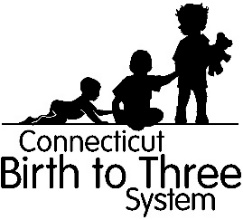 Konsantman fanmi an pou itilizasyon Remote EI (Entèvansyon Prekòs) a distans:Mwen konprann ke vizit mwen yo pral fèt a distans atravè telefòn oswa yon koneksyon videyo sekirize.Yo te ban mwen asistans teknik ki nesesè pou sa kapab fèt kòmsadwa.Mwen konprann ke mwen ka ànile konsantman sa a nenpòt kilè.Non an lèt detache:	_____________________________________________________________________Siyati: _____________________________________ Dat: _______________________________________~~~~~~~~~~~~~~~~~~~~~~~~~~~~~~~Pwogram Birth to Three (Nesans jiska 3 Lane) a voye imel ki SEKIRIZE SÈLMAN apati imel sa CTBirth23@ct.gov lè sa nesesè (PA ànile pandan Public Health Emergency (PHE, sitiyasyon ijans lasante) COVID-19 la esepte pou odyo sèlman Early Intervention Treatment Service (EITS, Sèvis Tretman Entèvansyon Prekòs).) Mwen ànile konsantman sa a: Non an lèt detache:	_____________________________________________________________________Siyati: _____________________________________ Dat:_______________________________________Non pwogram lan:Non pwogram lan:Non pwogram lan:Non timoun lan:Non timoun lan:Non timoun lan:NimewoBirth to Three:Dat Nesans:Dat pou kòmanse:Dat pou kòmanse:Dat pou kòmanse:Dat pou fini ki pwopoze:Dat pou fini ki pwopoze:Kalite sèvis: Eval.    Assmt. IFSP     EITS  Rezon: Tanpri bay detay sou sa:  Dokiman Individualized Family Service Plan IFSP (Plan Sèvis Fanmi ki Pèsonalize) sipoze ranpli, epi li sipoze an pyès jwentRezon: Tanpri bay detay sou sa:  Dokiman Individualized Family Service Plan IFSP (Plan Sèvis Fanmi ki Pèsonalize) sipoze ranpli, epi li sipoze an pyès jwentRezon: Tanpri bay detay sou sa:  Dokiman Individualized Family Service Plan IFSP (Plan Sèvis Fanmi ki Pèsonalize) sipoze ranpli, epi li sipoze an pyès jwentRezon: Tanpri bay detay sou sa:  Dokiman Individualized Family Service Plan IFSP (Plan Sèvis Fanmi ki Pèsonalize) sipoze ranpli, epi li sipoze an pyès jwentRezon: Tanpri bay detay sou sa:  Dokiman Individualized Family Service Plan IFSP (Plan Sèvis Fanmi ki Pèsonalize) sipoze ranpli, epi li sipoze an pyès jwentRezon: Tanpri bay detay sou sa:  Dokiman Individualized Family Service Plan IFSP (Plan Sèvis Fanmi ki Pèsonalize) sipoze ranpli, epi li sipoze an pyès jwentRezon: Tanpri bay detay sou sa:  Dokiman Individualized Family Service Plan IFSP (Plan Sèvis Fanmi ki Pèsonalize) sipoze ranpli, epi li sipoze an pyès jwentKi teknoloji n ap itilize:  OEC lis aplikasyon sou entènèt ki konfòm ak HIPAA yo: __________________(non)   Telefòn Lòt (Dekri):Ki teknoloji n ap itilize:  OEC lis aplikasyon sou entènèt ki konfòm ak HIPAA yo: __________________(non)   Telefòn Lòt (Dekri):Ki teknoloji n ap itilize:  OEC lis aplikasyon sou entènèt ki konfòm ak HIPAA yo: __________________(non)   Telefòn Lòt (Dekri):Ki teknoloji n ap itilize:  OEC lis aplikasyon sou entènèt ki konfòm ak HIPAA yo: __________________(non)   Telefòn Lòt (Dekri):Ki teknoloji n ap itilize:  OEC lis aplikasyon sou entènèt ki konfòm ak HIPAA yo: __________________(non)   Telefòn Lòt (Dekri):Ki teknoloji n ap itilize:  OEC lis aplikasyon sou entènèt ki konfòm ak HIPAA yo: __________________(non)   Telefòn Lòt (Dekri):Ki teknoloji n ap itilize:  OEC lis aplikasyon sou entènèt ki konfòm ak HIPAA yo: __________________(non)   Telefòn Lòt (Dekri):Biwo pou Entèvansyon Prekòs Sèlman:Biwo pou Entèvansyon Prekòs Sèlman:Biwo pou Entèvansyon Prekòs Sèlman:Biwo pou Entèvansyon Prekòs Sèlman:Biwo pou Entèvansyon Prekòs Sèlman:Biwo pou Entèvansyon Prekòs Sèlman:Biwo pou Entèvansyon Prekòs Sèlman:Dat yo resevwa demann lan:Dat li retounen nan pwogram lan       Dat yo resevwa demann lan:Dat li retounen nan pwogram lan       Apwouve Rezon refi a:Bezwen Enfòmasyon anplis:Apwouve Rezon refi a:Bezwen Enfòmasyon anplis:Apwouve Rezon refi a:Bezwen Enfòmasyon anplis:Siyati ki Otorize ak DatSiyati ki Otorize ak Dat